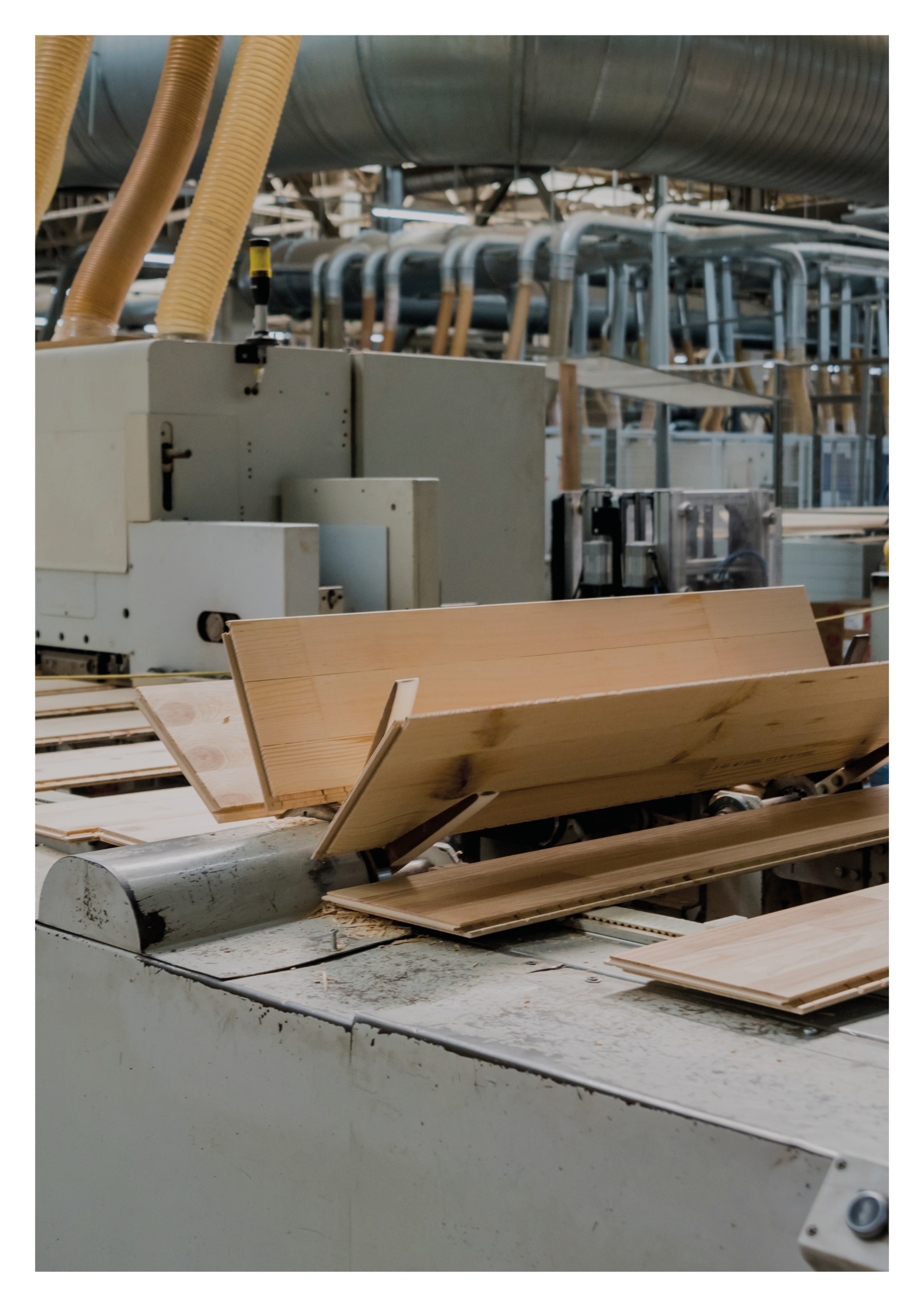 LÄHTÖTIEDOTRakennuspaikka:	HelsinkiRakenne:		Pulttiliitos ristikon alapaarteessaSeuraamusluokka:	CC2Normit:		Puurakenteet: RIL 205-1-2017, SFS EN 1995-1-1,Kuormat: RIL 201-1-2017, SFS EN 1990, SFS EN 1991-1-1, SFS EN 1991-1-3 ja SFS EN 1991-1-4KUORMAT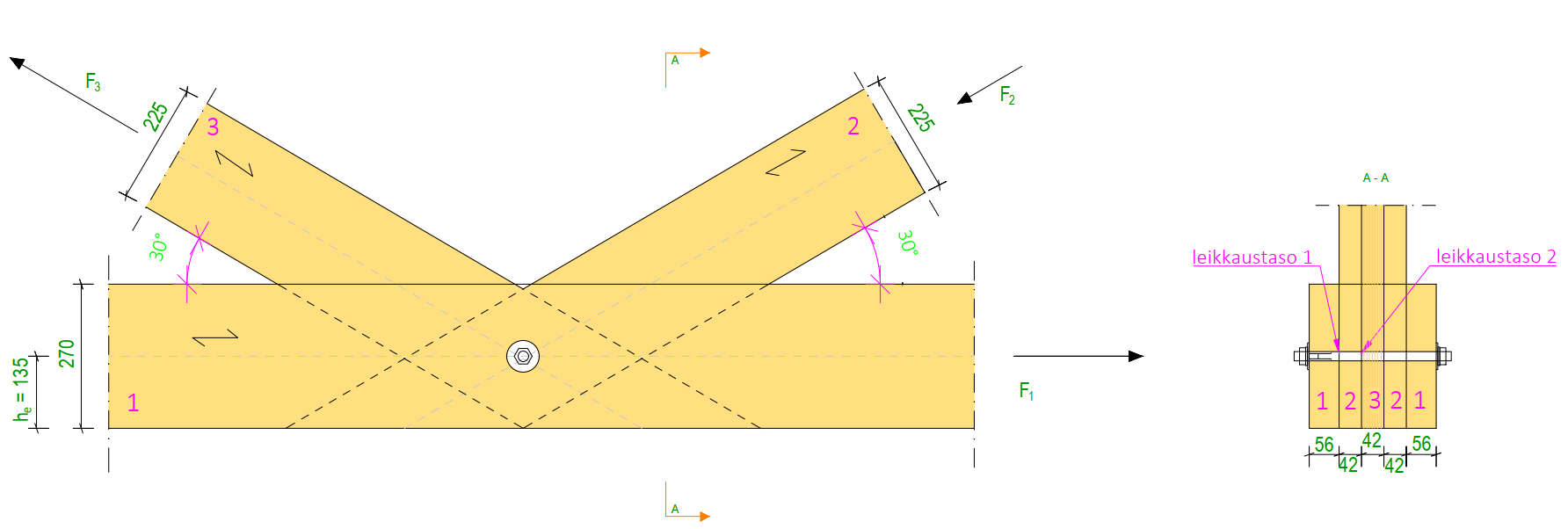 Liitos muodostuu 5 risteävästä puusauvasta, jotka on yhdistetty toisiinsa pultin avulla.VOIMASUUREET:sauvojen 1 (56x270) suuntainen voima,  	(veto)sauvojen 2 (42x225) suuntainen voima, 	(puristus)sauvan 3 (42x225) suuntainen voima, 	(veto)Leikkaustason 1 mitoitusvoima ja suunnat: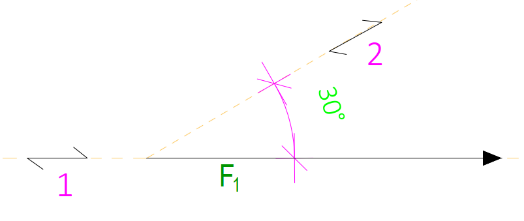  	(voiman suunta sauvan 1 syysuuntaan nähden, osat 1,2,1) 	(voiman suunta sauvan 2 syysuuntaan nähden, osat 1,2,1)Leikkaustason 2 mitoitusvoima ja suunnat: Voimien F1 ja F2 resultanttivoima: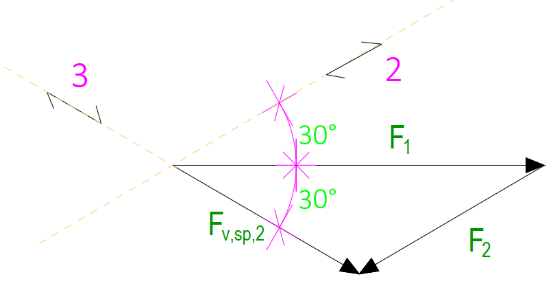 voiman vaakakomponentti:voiman pystykomponentti:  (resultanttivoiman suunta sauvan 2 syysuuntaan nähden, osat 2,3,2) 				(resultanttivoiman suunta sauvan 3 syysuuntaan nähden, osat 2,3,2) 				(resultanttivoiman suunta sauvan 3 syysuuntaan nähden, osat 3,2,3) 				(resultanttivoiman suunta sauvan 2 syysuuntaan nähden, osat 3,2,3)MATERIAALIPuutavara GL30cOminaistiheys, Aikaluokka: KeskipitkäKäyttöluokka: 2aika- ja käyttöluokka kerroin, Liitoskestävyyden osavarmuusluku, Lujuusominaisuudet				OminaislujuusVetolujuus ():		Puristuslujuus ():		Pultti:	halkaisija, 	vetolujuus, 	myötömomentin ominaisarvo,  Aluslevy:	halkaisija,	 		paksuus,	  	MITOITUSLEIKKAUSKESTÄVYYSTarkasteltava liitos muodostuu useista leikkaustasoista, jolloin kunkin leikkaustason kestävyys määritetään olettamalla, että jokainen leikkaustaso kuuluu kolmen osasauvan liitoskokonaisuuteen.Leikkauskestävyys, leikkaustaso 1 (1,2,1): ,jossa 	(GL30c)-Sauvan 1 reunapuristuslujuuden ominaisarvo (1,2,1):-Sauvan 2 reunapuristuslujuuden ominaisarvo (1,2,1):Leikkauskestävyyden mitoitusarvo (leikkaustaso 1):Käyttöaste:Leikkauskestävyys, leikkaustaso 2:Jotta useista leikkaustasoista muodostuvan liitoksen kestävyys pystytään kokoamaan yksittäisten leikkaustasojen kestävyyksistä, täytyy liittimien kriittinen murtumistyyppi vastata eri leikkaustasoilla toisiaan. Tämän vuoksi murtumismuodot (j) ja (k) jätetään huomioimatta leikkaustason 2 osalta.Määritetään leikkauskestävyys liitoksen osassa 2,3,2. ,jossa-Sauvan 2 reunapuristuslujuuden ominaisarvo (2,3,2):-Sauvan 3 reunapuristuslujuuden ominaisarvo (2,3,2):Määritetään leikkauskestävyys liitoksen osassa 3,2,3. ,jossa-Sauvan 3 reunapuristuslujuuden ominaisarvo (3,2,3):-Sauvan 2 reunapuristuslujuuden ominaisarvo (3,2,3):Leikkauskestävyys leikkaustasolla 2:Leikkauskestävyyden mitoitusarvo (leikkaustaso 2):Käyttöaste:POIKITTAINEN VETO/HALKEAMISKESTÄVYYSLeikkaustasossa 1 vaikuttavan voiman suunta on yhdensuuntainen sauvan 1 syysuunnan kanssa ja leikkaustasossa 2 vaikuttavan voiman suunta on yhdensuuntainen sauvan 3 syysuunnan kanssa. Puun halkeamiskestävyyttä ei tarvitse tarkastella näiden sauvojen osalta. Puun halkeamiskestävyys tulee tarkastaa sauvojen 2 osalta.Pultin etäisyys kuormitetusta reunasta, Vaakasuuntaisen kuormitetun sauvan (sauva 1) korkeus, Tarkasteltavan sauvan (sauva 2) paksuus, Halkeamiskestävyys:Halkaisuvoima:Käyttöaste: , 	ok